Year 6 – Autumn 1 – Knowledge Organiser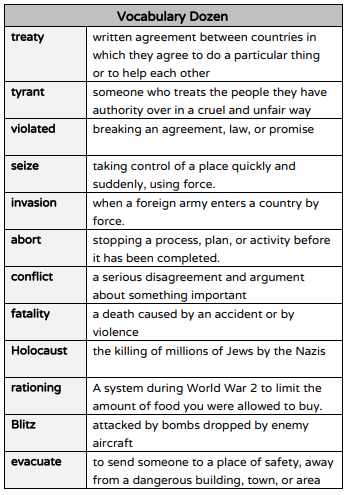 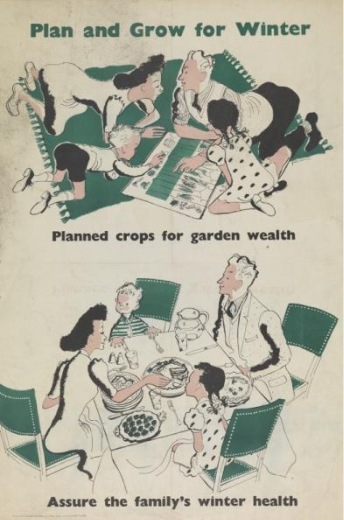 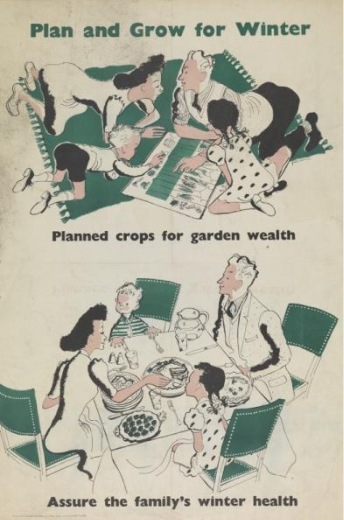 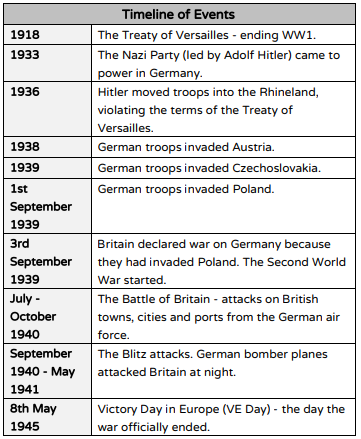 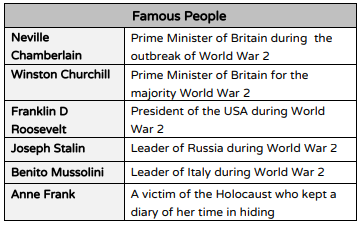 